Request Reference: 16171533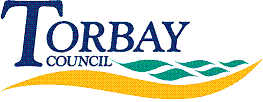 Date received: 20 February 2017Date response sent: 17 March 2017In accordance with the Freedom of Information Act, I would like to request the following information on Torbay Council's spending on adult social care, adult learning disabilities, business rates, council tax, and financial reserves:Information relating to Adult Social Care and Adult Learning Disabilities is not held by Torbay Council and will need to be requested from Torbay and South Devon NHS Foundation Trust who carry out Adult Social Care in TorbayBusiness RatesProjected amount of business rate income for the financial yearsPredicted % of business rates retained by the LA in Council TaxProjections of council tax collected for financial years Does the council have any plans to raise general council tax (excluding the socialcare precept) above 2% in:Does the council plan to raise the social care precept of 3% in:  Financial ReservesProjected amount of financial reserves for the financial years 2017/18£14.9 million2018/19£15.3 million2017/1849%2018/1949%2017/18£60.7 million2018/19£63.5 million2017/18No2018/19No2017/18Yes2018/19No2017/18£16.7 million2018/19£15.5 million